Сообщение о возможном установлении публичного сервитута от 25.06.2020Администрация Михайловского муниципального образования информирует, что в связи с обращением № 4786 ОАО  «Межрегиональная распределительная сетевая компания Урала» Филиал «Свердловэнерго» рассматривается ходатайство об установлении публичного сервитута в целях размещения существующей линии электропередачи: ВЛ-10 кВ Ф.Тюльгаш от оп.141 до ТП 3039, литер 7», входящая в ЭСК ПС 110 кВ «Конезавод», сроком на 49 лет.Описание местоположения земельного участка, в отношении которого испрашивается публичный сервитут:  Свердловская обл., Нижнесергинский муниципальный район, с. Тюльгаш, кадастровый квартал    66:16:3301001, 66:16:3301002, 66:16:0000000 общей площадью 37850 кв.м.Кадастровые номера  земельных участков, в отношении которых испрашивается сервитут и границы которых внесены в Единый государственный реестр недвижимости: Описание местоположения границ публичного сервитута  представлено в графическом описании.Адрес, по которому заинтересованные лица могут ознакомиться с поступившим ходатайством об установлении публичного сервитута и прилагаемыми к нему документами: Свердловская обл., Нижнесергинский р-н, г. Михайловск, ул. Кирова, 22Телефон: 8 (343 98) 67899Время приема заинтересованных лиц: Вт – ср, с 8-00 до 17-00, обед с 12-00 до 13-00. Срок подачи заявлений об учете прав на земельные участки – до 27.07.2020 г.Данное сообщение о поступившем ходатайстве об установлении публичного сервитута опубликовано в газете «Муниципальный вестник» и  размещено на официальном сайте Администрации Михайловского муниципального образования в сети «Интернет»К настоящему сообщению прилагается Схема расположения границ публичного сервитута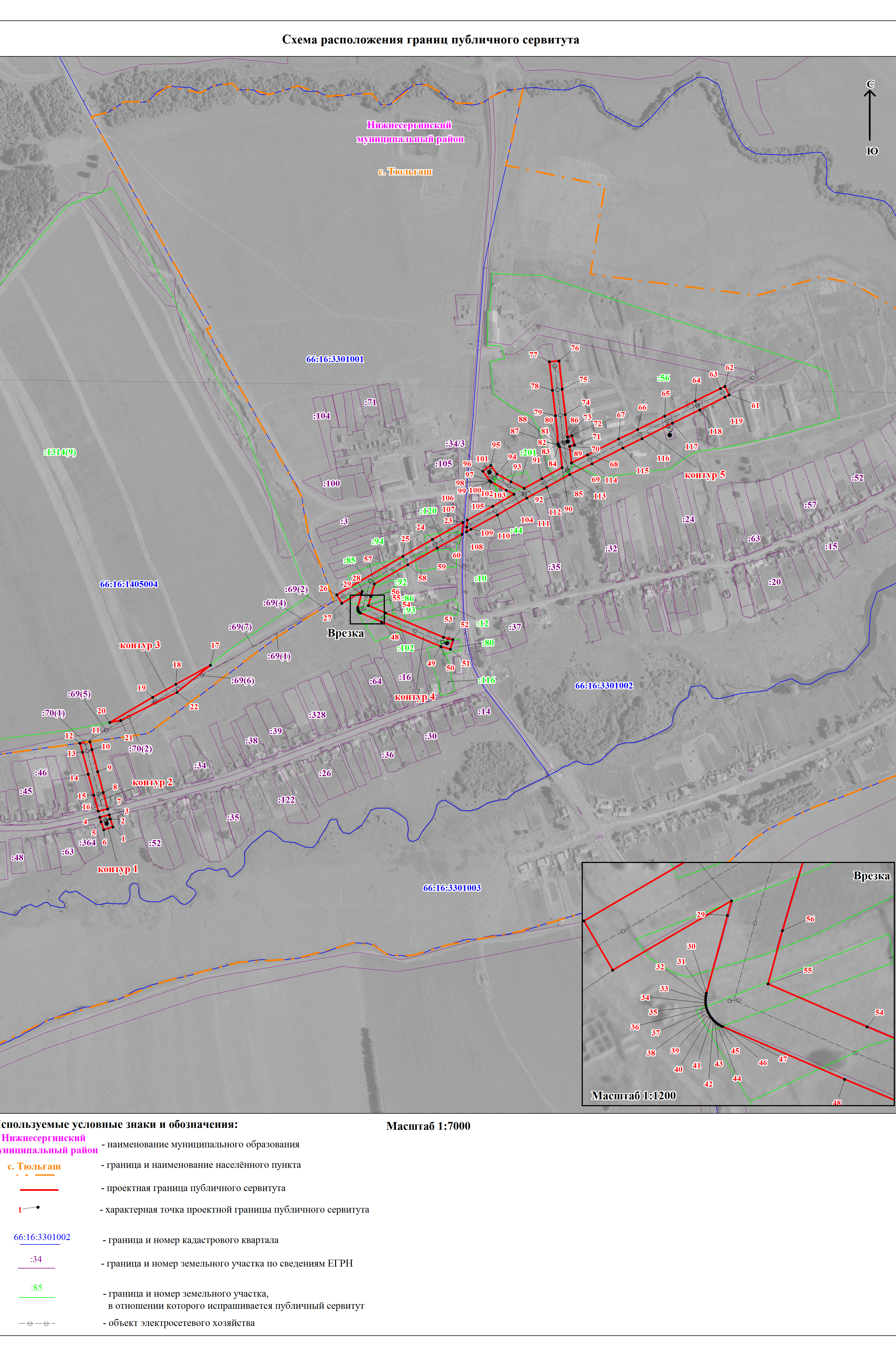 Номер ЗУ или Кадастрового кварталаСведения о правахСведения о правахПлощадь ЗУ, кв.мПлощадь части, кв.мНомер ЗУ или Кадастрового кварталаВид праваОграничениеПлощадь ЗУ, кв.мПлощадь части, кв.м66:16:3301001:86пожизненное наследуемое владение  - 50025566:16:3301001:92частная соб-ь - 1 60066666:16:3301001:93пожизненное наследуемое владение  - 1 80079666:16:3301001:102пожизненное наследуемое владение  - 2 00076966:16:3301001:94частная соб-ь - 2 000106066:16:3301001:85пожизненное наследуемое владение  - 1 20060766:16:3301002:56частная соб-ь205 3731326766:16:3301001:12пожизненное наследуемое владение  - 2 200966:16:3301001:10частная соб-ь - 2 20018866:16:3301001:120частная соб-ь - 1 900138666:16:3301001:116частная соб-ь - 2 600766:16:3301001:80пожизненное наследуемое владение  - 60034766:16:3301002:201частная соб-ь - 2 49994266:16:3301002:44частная соб-ь - 2 5002866:16:0000000:1314 - аренда38 776 231,11251366:16:3301002 -  - -571866:16:3301001 -  - -9292